KODLAYARAK RAKAMLARI ÖĞRENİYORUM PROJESİProjemiz ile okul öncesi dönem  öğrencilerimizin rakamları öğrenirken yaşadıkları zorlukları ortadan kaldırmak ve keyifli bir öğrenme ortamı oluşturmak hedeflenmiştir.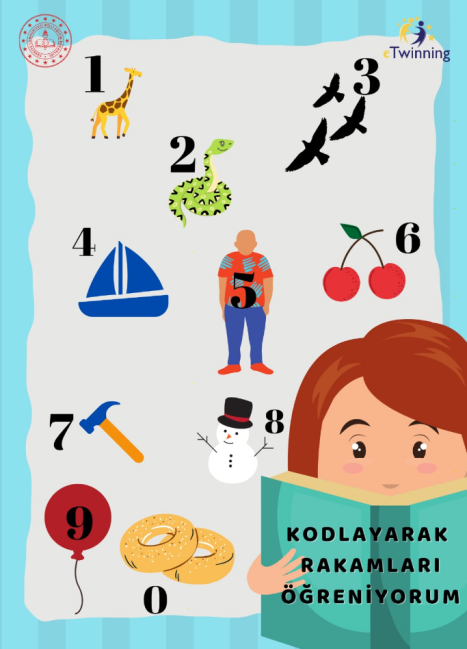 Projede  ;1 rakamını zürafaya2 rakamını yılana3 rakamını kuşa4 rakamını yelkene5 rakamını göbekli bir adama6 rakamını kiraza7 rakamını çekice8 rakamını kardan adama9 rakamını uçan balona0 rakamını ise simite benzeterek  öğrencilerimiz için somut öğrenme ortamı oluşturmayı hedefliyoruz.  Ayrıca rakamları benzettiğimiz somut nesneleri tasarlarken öğrencilerimizn kaba ve ince motorgelişimi, bilişsel, dil ve sosyal duygusal gelişim alanları desteklenmektedir.